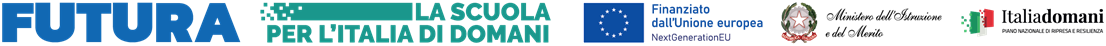 Allegato CTABELLA DI VALUTAZIONE PER LA PROCEDURA DI SELEZIONE PER IL PERSONALE ATA INTERNO DI N. 02 ASSISTENTI AMMINISTRATIVI  PER  ATTIVITA’ SPECIALISTICHE  DI SUPPORTO NELL’AMBITO  del    progetto a valere sul PNRR  - Riduzione dei  divari territoriali e contrasto alla dispersione scolastica – ORIENTA_MENTI DiviniCUP: F54D22003180006 (Autocertificazione ai sensi degli artt. 46 e 47 del D.P.R. n. 445/2000)COGNOME E NOME   ____________________________________________________________Luogo e data   _______________________________________                                                      	          FIRMA 		                                                   _____________________________________TITOLI PUNTEGGIOSPECIFICARE TITOLOriportando la numerazione inserita nel Curriculum VitaeSPECIFICARE PUNTEGGIOLaurea specialistica, laurea magistrale o quinquennale 5 punti (max 5 punti)Ulteriore laurea rispetto alla prima5 punti (max 5 punti)Master di I o II livello, corrispondenti a 60 CFU e con esame finale, per un massimo di tre titoli 1 punto per ogni titolo (max 3 punti)Dottorato di ricerca 10 punti per ogni titolo (max 10 punti)Corsi di formazione/aggiornamento (minimo 8 ore) attinenti alla professionalità richiesta con rilascio di attestato6 punti per ogni titolo (max 18 punti)Webinar attinenti alla professionalità richiesta con rilascio di attestato1 punto per ogni titolo (max 10 punti)Certificazioni informatiche1 punto per ogni titolo (max 2 punti)ESPERIENZE LAVORATIVEPUNTEGGIOSPECIFICARE ESPERIENZA riportando la numerazione inserita nel Curriculum VitaeSPECIFICARE PUNTEGGIOEsperienza di assistente amministrativo settore personale2 punti per ogni anno (max 20 punti)Esperienza di assistente amministrativo settore alunni 2 punti per ogni anno (max 20 punti)Esperienza di assistente amministrativo settore personale/alunni in progetti finanziati dai fondi strutturali europei e da altri programmi europei (es. Erasmus+), PNSD, fondi ex legge 44010 punti per ogni esperienza (max 30 punti)Esperienza di assistente amministrativo in settori diversi da personale e alunni1 punto per ogni anno (max 10 punti)Mansioni aggiuntive10 punti ciascuna(max 40 punti)TOTALE(TITOLI ED ESPERIENZE LAVORATIVE)